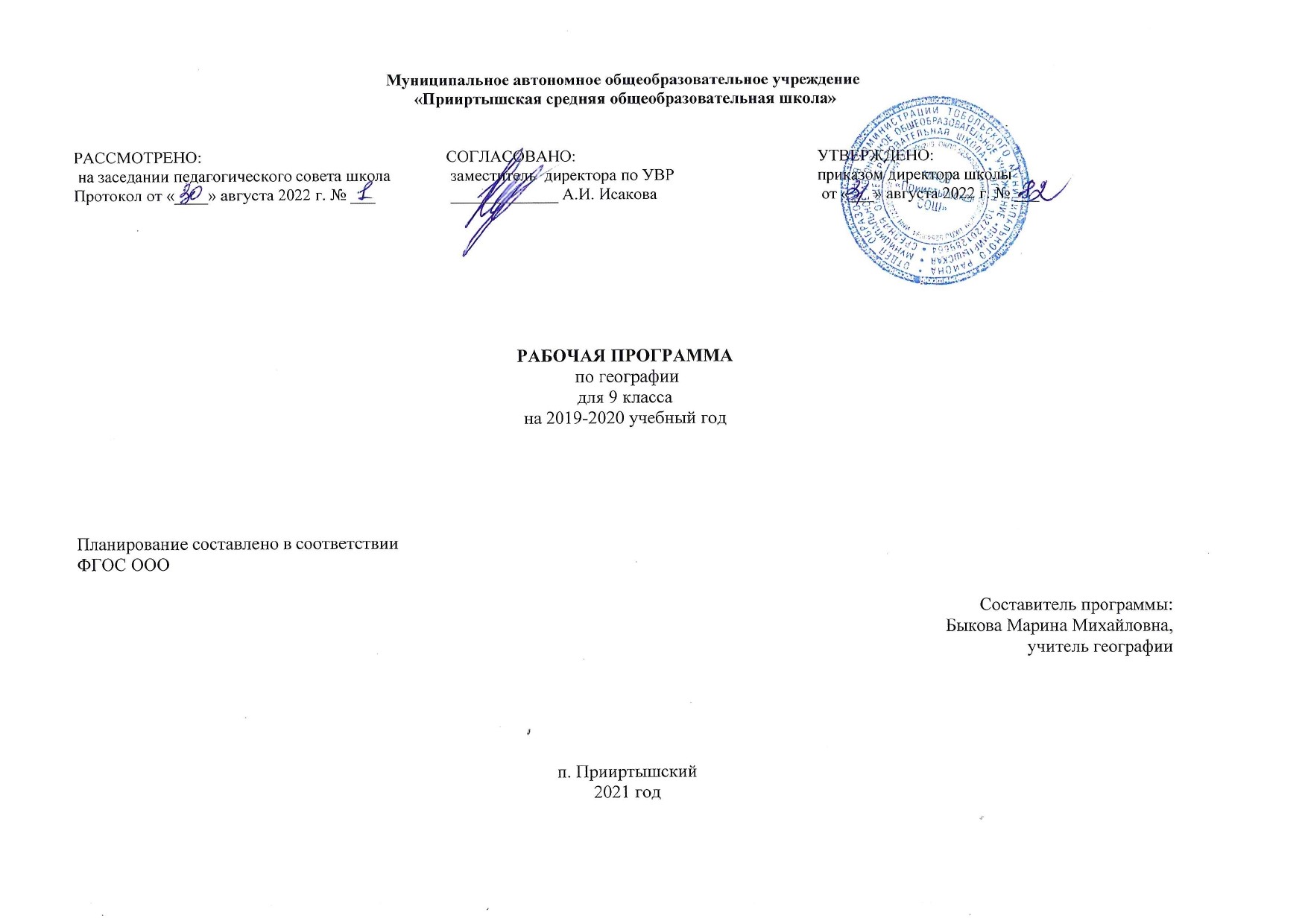                                                                                                                     РАБОЧАЯ ПРОГРАММАпо немецкому языкудля 6 классана 2022-2023 учебный годПланирование составлено в соответствии 	ФГОС ООО	Составитель программы: Кучумова Рузиля Амирхановнаучитель иностранных языков2022 годПланируемые результаты:способствовать интеллектуальному и эмоциональному развитию личности подростка;развивать его память и воображение;создавать условия для творческого развития подростка;прививать навыки рефлексии и саморефлексии;развивать национальное самосознание наряду с межкультурной толерантностью;создавать ситуации для самореализации личности подростка;воспитывать самоуважение;воспитывать сознательное отношение к обучению, умение преодолевать трудности самостоятельно, способствовать формированию чувства успешности;учить ставить перед собой цели в изучении учебного предмета и достигать их;развивать интерес и уважение к культуре, истории, особенностям жизни стран изучаемого языка;раскрывать общеобразовательную и практическую ценность владения несколькими иностранными языками.Коммуникативные умения Говорение. Диалогическая речь Ученик научится начинать, вести/поддерживать и заканчивать различные виды диалогов в стандартных ситуациях общения, соблюдая нормы речевого этикета, при необходимости переспрашивая, уточняя;   расспрашивать собеседника и отвечать на его вопросы, высказывая свое мнение, просьбу, отвечать на предложение собеседника согласием/ отказом, опираясь на изученную тематику и усвоенный лексико-грамматический материал;рассказывать о себе, своей семье, друзьях, своих интересах и планах на будущее;сообщать краткие сведения о своем городе/ селе, о своей стране и странах изучаемого языка;описывать события/ явления, уметь передать основное содержание, основную мысль прочитанного или услышанного, выражать свое отношение к прочитанному/ услышанному, давать краткую характеристику персонажей;Говорение. Монологическая речь Ученик научится: рассказывать о себе, своей семье, друзьях, своих интересах и планах на будущее, сообщать краткие сведения о своем городе/селе, о своей стране и стране изучаемого языка с опорой на зрительную наглядность и/или вербальные опоры (ключевые слова, план, вопросы); описывать события с опорой на зрительную наглядность и/или вербальные опоры (ключевые слова, план, вопросы); давать краткую характеристику реальных людей и литературных персонажей; передавать основное содержание прочитанного текста с опорой или без опоры на текст/ ключевые слова/ план/ вопросы. Ученик получит возможность научиться: делать сообщение на заданную тему на основе прочитанного; комментировать факты из прочитанного/прослушанного текста, аргументировать своѐ отношение к прочитанному/прослушанному; кратко высказываться без предварительной подготовки на заданную тему в соответствии с предложенной ситуацией общения; кратко излагать результаты выполненной проектной работы. Аудирование Ученик научится:воспринимать на слух и полностью понимать речь учителя, одноклассников;    воспринимать на слух и понимать основное содержание несложных аутентичных аудио-/ видеотекстов, относящихся к разным коммуникативным типам речи (сообщение\ интервью);воспринимать на слух и выборочно понимать с опорой на языковую догадку и контекст краткие, несложныеаутентичные прагматические аудио- и видеотексты с выделением нужной/ интересующей информации;
Ученик получит возможность научиться: выделять основную мысль в воспринимаемом на слух тексте; отделять в тексте, воспринимаемом на слух, главные факты от второстепенных; использовать контекстуальную или языковую догадку при восприятии на слух текстов, содержащих незнакомые слова; игнорировать незнакомые языковые явления, несущественные для понимания основного содержания воспринимаемого на слух текста. Чтение Ученик научится: читать аутентичные тексты разных жанров с пониманием основного содержания;читать несложные аутентичные тексты разных жанров и стилей с полным и точным пониманием;читать аутентичные тексты с выборочным пониманием значимой/ интересующей информации;
Ученик получит возможность научиться: читать и полностью понимать несложные аутентичные тексты, построенные в основном на изученном языковом материале; догадываться о значении незнакомых слов по сходству с русским/родным языком, по словообразовательным элементам, по контексту; игнорировать в процессе чтения незнакомые слова, не мешающие понимать основное содержание текста; пользоваться сносками и лингвострановедческим справочником. Письменная речь Ученик научится: заполнять анкеты и формуляры;писать поздравления, личные письма с опорой на образец;Ученик получит возможность научиться: делать краткие выписки из текста с целью их использования в собственных устных высказываниях; составлять план/тезисы устного или письменного сообщения; кратко излагать в письменном виде результаты своей проектной деятельности; писать небольшие письменные высказывания с опорой на образец. Языковая компетентность (владение языковыми средствами) Фонетическая сторона речи Ученик научится: применять правила написания слов, изученных в основной школе; адекватно произносить и различать на слух все звуки иностранного языка; соблюдать ритмико-интонационные особенности предложений различных типов;распознавать и употреблять в речи основные значения изученных лексических единиц;знать основные способы словообразования (аффиксации, словосложения, конверсии);понимать и использовать явления многозначности слов иностранного языка;знать основных различий систем иностранного и русского языков.Ученик получит возможность научиться: выражать модальные значения, чувства и эмоции с помощью интонации; Орфография Ученик научится правильно писать изученные слова. Ученик получит возможность научиться сравнивать и анализировать буквосочетания немецкого языка. Лексическая сторона речи 	Ученик научится: узнавать в письменном и звучащем тексте изученные лексические единицы (слова, словосочетания, реплики-клише речевого этикета), в том числе многозначные, в пределах тематики основной школы; употреблять в устной и письменной речи в их основном значении изученные лексические единицы (слова, словосочетания, реплики-клише речевого этикета), в том числе многозначные, в пределах тематики основной школы в соответствии с решаемой коммуникативной задачей; соблюдать существующие в немецком языке нормы лексической сочетаемости; Ученик получит возможность научиться: употреблять в речи в нескольких значениях многозначные слова, изученные в пределах тематики основной школы; находить различия между явлениями синонимии и антонимии; распознавать принадлежность слов к частям речи по определѐнным признакам (артиклям, аффиксам и др.); использовать языковую догадку в процессе чтения и аудирования (догадываться о значении незнакомых слов по контексту и по словообразовательным элементам). Грамматическая сторона речи Ученик научится: оперировать в процессе устного и письменного общения основными синтаксическими конструкциями и морфологическими формами немецкого языка в соответствии с коммуникативной задачей в коммуникативно-значимом контексте; распознавать и употреблять в речи: различные коммуникативные типы предложений: утвердительные, отрицательные, вопросительные (общий, специальный, альтернативный, разделительный вопросы), побудительные (в утвердительной и отрицательной форме); познакомится с прямым и обратным порядком слов, с безличными предложениями, описывающими погоду, с предложениями с Infinitiv с zu и без zuуправлениемглаголов liegen — legen, stehen — stellen, sitzen — setzen, hängen — hängen; побудительнымипредложениямитипа Lesen wir! строить все типы вопросительных предложений;  предложения с неопределенно-личным местоимением man;  предложения с инфинитивной группой um...zu, statt...zu, ohne...zu, (an)statt...zu + Infinitiv;  сложносочиненные предложения с союзами darum, deshalb, deswegen, denn;  сложноподчиненные предложения дополнительные с союзами dass, ob;  познакомится с семантикой и особенностью употребления основных модальных глаголов,глаголы с отделяемыми и неотделяемыми приставками в разных временных формах;   распознавать и употреблять в речи определенный, неопределённый и нулевой артикль; склонения имен существительных, имен прилагательных; наречий; предлогов, имеющих двойное управление, предлогов, требующих Dativ, предлогов, требующих Akkusativ;количественные числительные свыше 100 и порядковые числительные свыше 30. Дата и год. Социокультурные знания и умения:- знать национально-культурных особенностей регионов России и стран немецкого языка, полученные на уроках немецкого языка и в процессе изучения других предметов (знания межпредметного характера);  - осознавать роль и место родного и немецкого языков в современном мире;  - знать употребительную фоновую лексику и реалии страны/стран немецкого языка; - иметь представление о социокультурном портрете немецкоязычных стран, их культурном наследии;  - понимать различия в речевом этикете в ситуациях формального и неформального общения в рамках изучаемых предметов речи;  - уметь осуществлять адекватное речевое и неречевое поведение, в том числе с носителями немецкого языка, в распространенных ситуациях бытовой, учебно-трудовой, социокультурной/межкультурной сфер общения;  - уметь представлять родную страну и культуру на иностранном языке, оказывать помощь зарубежным гостям нашей страны в ситуациях повседневного общения.Содержание предмета «Немецкий язык»	Глава 1.Мой дом. (16 ч.)Межличностные взаимоотношения в семье, со сверстниками. Описание своего дома, комнаты, мебели и других предметов интерьера. Предлоги места: hinter, auf, unter, neben, zwischen, вопрос  wo?, дательный падеж (определенный артикль), модальный глагол müssen, повелительное наклонение, рамочная конструкция.	Глава 2. Это вкусно. (7 ч.)Здоровый образ жизни: режим труда и отдыха, спорт, питание. Рассказ о своих гастрономических пристрастиях, что ты любишь есть на завтрак, обед, ужин. Составление идеального меню для школы (столовой).  Нулевой артикль: MagstduKartoffeln? IchesseKäsegern. Ja – nein – doch; неопределенно – личное местоимение man, предлоги in, aus. 		Глава 3. Мое свободное время. (8 ч.)Досуг и увлечения (чтение, кино, театр и др.). Виды отдыха, путешествия. Транспорт, покупки. Названия месяцев и времен года, занятия в свободное время, школа и школьное расписание в России и немецкоязычных странах. Отрицания nicht и kein, предлоги времени im, um, am, модальный глагол wollen.		Глава 4. Как хорошо выглядеть. (9 ч.)Межличностные взаимоотношения в семье, со сверстниками. Внешность и черты характера человека. Мода и одежда, покупки. Множественное число существительных. Личные местоимения в винительном падеже.		Глава 5. Вечеринки. (11 ч.)Досуг и увлечения (чтение, кино, театр и др.). Виды отдыха, путешествия. Транспорт, покупки. Приглашение на день рождения, планирование праздника, выбор подарка. Написание приглашения и поздравления. Сложносочиненные предложения с союзом deshalb; Präteritum от глаголов haben и sein; letztesJahrletztenMonat.		Глава 6.Мой город. (5 ч.)Срана/ страны второго изучаемого языка и родная страна, их географическое положение, столицы и крупные города, достопримечательности, культурные особенности (национальные праздники, знаменательные даты, традиции, обычаи). Выдающиеся люди, их вклад в науку и мировую культуру. Мой город , описание иллюстрации, дорога в школу. Предлоги с дательным падежом mit, nach, uas, zu, von, bei, прошедшее разговорное время Perfekt.		Глава 7. Каникулы. (12 ч.)Школьное образование, школьная жизнь, изучаемые предметы и отношение к ним. Переписка с зарубежными сверстниками, каникулы в различное время года. Планирование поездки, каникул, приводя аргументы за и против. Написание тоткрытки с места отдыха. DasPartizipII, Perfekt глаголов sein и haben, порядок слов в предложении.Тематическое планированиеКалендарно-тематический план №п\п№ в темеДатаДатаДатаТемаТип урока, форма проведенияПланируемые предметные результаты №п\п№ в темепланпланфактТемаТип урока, форма проведенияПланируемые предметные результаты Тема 1. Mein Zuhause/ Мой домТема 1. Mein Zuhause/ Мой домТема 1. Mein Zuhause/ Мой домТема 1. Mein Zuhause/ Мой домТема 1. Mein Zuhause/ Мой домТема 1. Mein Zuhause/ Мой домТема 1. Mein Zuhause/ Мой домТема 1. Mein Zuhause/ Мой дом11Mein Zuhause/ Мой дом. Введение в тему Урок «открытия» нового знания, комбинир.Должнызнать: предлогиместа: hinter, auf, unter, neben, zwischen, uber; Дательный падеж с определенным артиклем Активнаялексика: Мебель, домашние обязанности; RechtsstehtmeinBettundlinksmeinSchrank. An der Wand hängt ein Poster. Mein Zimmer ist klein. Es ist 15 Quadratmeter groß. Was musst du zu Hause tun? — Ich muss immer mein Zimmer aufräumen. Räum bitte dein Zimmer auf. Macht bitte die Musik leise. Должны уметь: вести диалог,познакомиться с  произносительными особенностями немецкой речи; учить чтению, пониманию на слух в мини-диалогах и их воспроизведение,усвоить нормы этикета и вежливости при приветствии и прощании22Мой дом. Предлоги местаУрок «открытия» нового знания, комбинир.Должнызнать: предлогиместа: hinter, auf, unter, neben, zwischen, uber; Дательный падеж с определенным артиклем Активнаялексика: Мебель, домашние обязанности; RechtsstehtmeinBettundlinksmeinSchrank. An der Wand hängt ein Poster. Mein Zimmer ist klein. Es ist 15 Quadratmeter groß. Was musst du zu Hause tun? — Ich muss immer mein Zimmer aufräumen. Räum bitte dein Zimmer auf. Macht bitte die Musik leise. Должны уметь: вести диалог,познакомиться с  произносительными особенностями немецкой речи; учить чтению, пониманию на слух в мини-диалогах и их воспроизведение,усвоить нормы этикета и вежливости при приветствии и прощании33Мой дом. Дательный падеж с определенным артиклемУрок общеметодолог. направленностиДолжнызнать: предлогиместа: hinter, auf, unter, neben, zwischen, uber; Дательный падеж с определенным артиклем Активнаялексика: Мебель, домашние обязанности; RechtsstehtmeinBettundlinksmeinSchrank. An der Wand hängt ein Poster. Mein Zimmer ist klein. Es ist 15 Quadratmeter groß. Was musst du zu Hause tun? — Ich muss immer mein Zimmer aufräumen. Räum bitte dein Zimmer auf. Macht bitte die Musik leise. Должны уметь: вести диалог,познакомиться с  произносительными особенностями немецкой речи; учить чтению, пониманию на слух в мини-диалогах и их воспроизведение,усвоить нормы этикета и вежливости при приветствии и прощании44Мой дом. Мебель, домашние обязанностиУрок «открытия» новых знаний,экскурсияДолжнызнать: предлогиместа: hinter, auf, unter, neben, zwischen, uber; Дательный падеж с определенным артиклем Активнаялексика: Мебель, домашние обязанности; RechtsstehtmeinBettundlinksmeinSchrank. An der Wand hängt ein Poster. Mein Zimmer ist klein. Es ist 15 Quadratmeter groß. Was musst du zu Hause tun? — Ich muss immer mein Zimmer aufräumen. Räum bitte dein Zimmer auf. Macht bitte die Musik leise. Должны уметь: вести диалог,познакомиться с  произносительными особенностями немецкой речи; учить чтению, пониманию на слух в мини-диалогах и их воспроизведение,усвоить нормы этикета и вежливости при приветствии и прощании55Местоположение предметов в комнатеУрок «открытия» новых знаний,Урок – путешествиеДолжны знать:модальный глагол müssen, повелительное наклонение, рамочная конструкция. Активнаялексика: Мебель, домашние обязанности; RechtsstehtmeinBettundlinksmeinSchrank. An der Wand hängt ein Poster. Mein Zimmer ist klein. Es ist 15 Quadratmeter groß. Was musst du zu Hause tun? — Ich muss immer mein Zimmer aufräumen. Räum bitte dein Zimmer auf. Macht bitte die Musik leise. Должны уметь: описывать картинки, используя предлоги, управляющие дательным и винительным падежами,называть предметы, место их нахождения, расспрашивать об этом собеседника,прослушивать полилог с использованием возвратных глаголов и осуществлять самоконтроль при его прослушивании; составлять диалоги на тему полилога в парах с опорой на образец; знакомиться с общим содержанием фрагмента из дневника персонажа и выполнять поисковое грамматическое задание в тексте,66Местоположение предметов в комнате. М модальный глагол müssenУрок «открытия» новых знаний,погружениеДолжны знать:модальный глагол müssen, повелительное наклонение, рамочная конструкция. Активнаялексика: Мебель, домашние обязанности; RechtsstehtmeinBettundlinksmeinSchrank. An der Wand hängt ein Poster. Mein Zimmer ist klein. Es ist 15 Quadratmeter groß. Was musst du zu Hause tun? — Ich muss immer mein Zimmer aufräumen. Räum bitte dein Zimmer auf. Macht bitte die Musik leise. Должны уметь: описывать картинки, используя предлоги, управляющие дательным и винительным падежами,называть предметы, место их нахождения, расспрашивать об этом собеседника,прослушивать полилог с использованием возвратных глаголов и осуществлять самоконтроль при его прослушивании; составлять диалоги на тему полилога в парах с опорой на образец; знакомиться с общим содержанием фрагмента из дневника персонажа и выполнять поисковое грамматическое задание в тексте,77Повелительное наклонениеУрок «открытия» новых знаний,ролевая играДолжны знать:модальный глагол müssen, повелительное наклонение, рамочная конструкция. Активнаялексика: Мебель, домашние обязанности; RechtsstehtmeinBettundlinksmeinSchrank. An der Wand hängt ein Poster. Mein Zimmer ist klein. Es ist 15 Quadratmeter groß. Was musst du zu Hause tun? — Ich muss immer mein Zimmer aufräumen. Räum bitte dein Zimmer auf. Macht bitte die Musik leise. Должны уметь: описывать картинки, используя предлоги, управляющие дательным и винительным падежами,называть предметы, место их нахождения, расспрашивать об этом собеседника,прослушивать полилог с использованием возвратных глаголов и осуществлять самоконтроль при его прослушивании; составлять диалоги на тему полилога в парах с опорой на образец; знакомиться с общим содержанием фрагмента из дневника персонажа и выполнять поисковое грамматическое задание в тексте,88Повелительное наклонениеУрок обобщения и систематизации знаний Должны знать:модальный глагол müssen, повелительное наклонение, рамочная конструкция. Активнаялексика: Мебель, домашние обязанности; RechtsstehtmeinBettundlinksmeinSchrank. An der Wand hängt ein Poster. Mein Zimmer ist klein. Es ist 15 Quadratmeter groß. Was musst du zu Hause tun? — Ich muss immer mein Zimmer aufräumen. Räum bitte dein Zimmer auf. Macht bitte die Musik leise. Должны уметь: описывать картинки, используя предлоги, управляющие дательным и винительным падежами,называть предметы, место их нахождения, расспрашивать об этом собеседника,прослушивать полилог с использованием возвратных глаголов и осуществлять самоконтроль при его прослушивании; составлять диалоги на тему полилога в парах с опорой на образец; знакомиться с общим содержанием фрагмента из дневника персонажа и выполнять поисковое грамматическое задание в тексте,99Мебель, домашние обязанностиУрок общеметодологической направленности, комбинир.Должнызнать:ПрошедшееразговорноевремяPerfekt — PartizipIIглаголов: ankommen, begrüßen, aufbleiben, aufpassen, losgehen, passieren, steigen, verraten, hinfallen, wehtun, weitergehen.Активнаялексика: Мебель, домашние обязанности; Rechts steht mein Bett und links mein Schrank. An der Wand hängt ein Poster. Mein Zimmer ist klein. Es ist 15 Quadratmeter groß. Was musst du zu Hause tun? — Ich muss immer mein Zimmer aufräumen. Räum bitte dein Zimmer auf. Macht bitte die Musik leise. Должны уметь: читать стихотворение по теме урока, выполнять поисковое задание к нему; знакомятся с использованием вспомогательных и модальных глаголов в простом прошедшем времени,составлять короткие диалоги и реконструировать текст с использованием этих глаголов; знакомиться с рассказом персонажа учебника о каникулах в Бремене, находить заданную информацию в нем; реконструировать диалог, читать его по ролям в парах и прослушивать его для самоконтроля; тренировать произношение с использованием скороговорок; готовить монологическое высказывание по результатам парной работы; знакомиться с правилами использования инфинитивной группы um...zu.,составлять короткие диалоги по образцу с использованием этой конструкции; 1010Прошедшее разговорное время  Perfekt — PartizipIIУрок «открытия» новых знаний,комбинир.Должнызнать:ПрошедшееразговорноевремяPerfekt — PartizipIIглаголов: ankommen, begrüßen, aufbleiben, aufpassen, losgehen, passieren, steigen, verraten, hinfallen, wehtun, weitergehen.Активнаялексика: Мебель, домашние обязанности; Rechts steht mein Bett und links mein Schrank. An der Wand hängt ein Poster. Mein Zimmer ist klein. Es ist 15 Quadratmeter groß. Was musst du zu Hause tun? — Ich muss immer mein Zimmer aufräumen. Räum bitte dein Zimmer auf. Macht bitte die Musik leise. Должны уметь: читать стихотворение по теме урока, выполнять поисковое задание к нему; знакомятся с использованием вспомогательных и модальных глаголов в простом прошедшем времени,составлять короткие диалоги и реконструировать текст с использованием этих глаголов; знакомиться с рассказом персонажа учебника о каникулах в Бремене, находить заданную информацию в нем; реконструировать диалог, читать его по ролям в парах и прослушивать его для самоконтроля; тренировать произношение с использованием скороговорок; готовить монологическое высказывание по результатам парной работы; знакомиться с правилами использования инфинитивной группы um...zu.,составлять короткие диалоги по образцу с использованием этой конструкции; 1111Инфинитивная группа с оборотом um … zuУрок «открытия» новых знаний,комбинир.Должнызнать:ПрошедшееразговорноевремяPerfekt — PartizipIIглаголов: ankommen, begrüßen, aufbleiben, aufpassen, losgehen, passieren, steigen, verraten, hinfallen, wehtun, weitergehen.Активнаялексика: Мебель, домашние обязанности; Rechts steht mein Bett und links mein Schrank. An der Wand hängt ein Poster. Mein Zimmer ist klein. Es ist 15 Quadratmeter groß. Was musst du zu Hause tun? — Ich muss immer mein Zimmer aufräumen. Räum bitte dein Zimmer auf. Macht bitte die Musik leise. Должны уметь: читать стихотворение по теме урока, выполнять поисковое задание к нему; знакомятся с использованием вспомогательных и модальных глаголов в простом прошедшем времени,составлять короткие диалоги и реконструировать текст с использованием этих глаголов; знакомиться с рассказом персонажа учебника о каникулах в Бремене, находить заданную информацию в нем; реконструировать диалог, читать его по ролям в парах и прослушивать его для самоконтроля; тренировать произношение с использованием скороговорок; готовить монологическое высказывание по результатам парной работы; знакомиться с правилами использования инфинитивной группы um...zu.,составлять короткие диалоги по образцу с использованием этой конструкции; 1212Сложноподчиненные предложения дополнительные с союзом dassУрок «открытия» новых знаний,урок - играДолжны знать: сложноподчиненные предложения дополнительные с союзом dass, Präteritum слабых глаголов, глаголы с отделяемыми и неотделяемыми приставками в простом прошедшем времени.Активнаялексика: ansehen, sorgen, das Tier, die Bremer Stadtmusikanten, bedeuten, die Leute, der Hund, die Katze, der Esel, der Hahn, der Kanarienvogel, der Fisch im Aquarium, die Schildkröte,  die Lerche.Должны уметь: давать указания в единственном и множественном числе и вежливой форме,описывать дом, жилище, образовывать прошедшее время и употреблять его в речи, 1313Präteritum слабых глаголовУрок «открытия» новых знаний, комбинир.Должны знать: сложноподчиненные предложения дополнительные с союзом dass, Präteritum слабых глаголов, глаголы с отделяемыми и неотделяемыми приставками в простом прошедшем времени.Активнаялексика: ansehen, sorgen, das Tier, die Bremer Stadtmusikanten, bedeuten, die Leute, der Hund, die Katze, der Esel, der Hahn, der Kanarienvogel, der Fisch im Aquarium, die Schildkröte,  die Lerche.Должны уметь: давать указания в единственном и множественном числе и вежливой форме,описывать дом, жилище, образовывать прошедшее время и употреблять его в речи, 1414Обобщение и систематизация знаний за первую четвертьУрок обобщения и систематиз. знаний, смотр знанийДолжны знать: сложноподчиненные предложения дополнительные с союзом dass, Präteritum слабых глаголов, глаголы с отделяемыми и неотделяемыми приставками в простом прошедшем времени.Активнаялексика: ansehen, sorgen, das Tier, die Bremer Stadtmusikanten, bedeuten, die Leute, der Hund, die Katze, der Esel, der Hahn, der Kanarienvogel, der Fisch im Aquarium, die Schildkröte,  die Lerche.Должны уметь: давать указания в единственном и множественном числе и вежливой форме,описывать дом, жилище, образовывать прошедшее время и употреблять его в речи, 1515Обобщение и систематизация знаний за первую четвертьУрок обобщения и систематиз. знаний, диаг. работаДолжны уметь: обобщить знания по страноведению, лексико-грамматическому материалу.1616Обобщение и систематизация знанийза первую четвертьУрок рефлексии, работа над ошибкамиДолжны уметь: обобщить знания по страноведению, лексико-грамматическому материалу.Тема № 2 «Das schmeckt gut/ Этовкусно»Тема № 2 «Das schmeckt gut/ Этовкусно»Тема № 2 «Das schmeckt gut/ Этовкусно»Тема № 2 «Das schmeckt gut/ Этовкусно»Тема № 2 «Das schmeckt gut/ Этовкусно»Тема № 2 «Das schmeckt gut/ Этовкусно»Тема № 2 «Das schmeckt gut/ Этовкусно»Тема № 2 «Das schmeckt gut/ Этовкусно»171Das schmecktgut/ Это вкусноВведение в темуУрок «открытия» новых знаний, образовательный тренингДолжнызнать: нулевой артикль, речевые образцы с ja, nein, doch,Активнаялексика: Продукты питания, еда Käse esse ich nicht so gerne, ich esse lieber Wurst. Am liebsten ... Zum Frühstück ... In Deutschland isst man gerne ... Ich möchte gerne .Должны уметь: говорить, что учащиеся едет на завтрак, обед и ужин,запоминать новые лексические единицы,чувствовать толерантность и взаимопонимание в общении со сверстниками других национальностей182Это вкусно. Нулевой артикльУрок «открытия» новых знаний, комбинир.Должнызнать: нулевой артикль, речевые образцы с ja, nein, doch,Активнаялексика: Продукты питания, еда Käse esse ich nicht so gerne, ich esse lieber Wurst. Am liebsten ... Zum Frühstück ... In Deutschland isst man gerne ... Ich möchte gerne .Должны уметь: говорить, что учащиеся едет на завтрак, обед и ужин,запоминать новые лексические единицы,чувствовать толерантность и взаимопонимание в общении со сверстниками других национальностей193Это вкусно. Речевые образцы с ja, nein, dochУрок «открытия» новых знаний, комбинир.Должнызнать: нулевой артикль, речевые образцы с ja, nein, doch,Активнаялексика: Продукты питания, еда Käse esse ich nicht so gerne, ich esse lieber Wurst. Am liebsten ... Zum Frühstück ... In Deutschland isst man gerne ... Ich möchte gerne .Должны уметь: говорить, что учащиеся едет на завтрак, обед и ужин,запоминать новые лексические единицы,чувствовать толерантность и взаимопонимание в общении со сверстниками других национальностей204Меню на завтрак, обед и ужинУрок «открытия» новых знаний, ролевая играДолжнызнать: нулевой артикль, речевые образцы с ja, nein, doch,Активнаялексика: Продукты питания, еда Käse esse ich nicht so gerne, ich esse lieber Wurst. Am liebsten ... Zum Frühstück ... In Deutschland isst man gerne ... Ich möchte gerne .Должны уметь: говорить, что учащиеся едет на завтрак, обед и ужин,запоминать новые лексические единицы,чувствовать толерантность и взаимопонимание в общении со сверстниками других национальностей215Моё любимое меню. Речевой образец esgibt.Урок «открытия» нового знанияДолжны знать: неопределенно-личное местоимение man, предлоги in, aus, нулевой артикль, речевые образцы с ja, nein, doch,Активнаялексика: Продукты питания, еда Käse esse ich nicht so gerne, ich esse lieber Wurst. Am liebsten ... Zum Frühstück ... In Deutschland isst man gerne ... Ich möchte gerne ...Должны уметь: диалог-расспрос,спрягать известные глаголы и употреблять их в утвердительных и вопросительных предложениях,взаимодействовать с собеседником вежливо и внимательно,читать тексты и находить заданную информацию,составлять идеальное меню для школьной столовой (проект),развивать память и внимание, навыки учебного труда,воспроизводить разговор по телефону на немецком языке226Работа с диалогами. Спряжение слабых глаголов в настоящем времени в ед. числеУрок «открытия» нового знаниябеседаДолжны знать: неопределенно-личное местоимение man, предлоги in, aus, нулевой артикль, речевые образцы с ja, nein, doch,Активнаялексика: Продукты питания, еда Käse esse ich nicht so gerne, ich esse lieber Wurst. Am liebsten ... Zum Frühstück ... In Deutschland isst man gerne ... Ich möchte gerne ...Должны уметь: диалог-расспрос,спрягать известные глаголы и употреблять их в утвердительных и вопросительных предложениях,взаимодействовать с собеседником вежливо и внимательно,читать тексты и находить заданную информацию,составлять идеальное меню для школьной столовой (проект),развивать память и внимание, навыки учебного труда,воспроизводить разговор по телефону на немецком языке237Национальная кухня Германии, Австрии, Швейцарии. Традиционные блюда нашей семьи.В школьном кафеУрок «открытия» нового знания,экскурсияДолжны знать: неопределенно-личное местоимение man, предлоги in, aus, нулевой артикль, речевые образцы с ja, nein, doch,Активнаялексика: Продукты питания, еда Käse esse ich nicht so gerne, ich esse lieber Wurst. Am liebsten ... Zum Frühstück ... In Deutschland isst man gerne ... Ich möchte gerne ...Должны уметь: диалог-расспрос,спрягать известные глаголы и употреблять их в утвердительных и вопросительных предложениях,взаимодействовать с собеседником вежливо и внимательно,читать тексты и находить заданную информацию,составлять идеальное меню для школьной столовой (проект),развивать память и внимание, навыки учебного труда,воспроизводить разговор по телефону на немецком языкеТема 3. «Meine Freizeit/Моё свободное время»Тема 3. «Meine Freizeit/Моё свободное время»Тема 3. «Meine Freizeit/Моё свободное время»Тема 3. «Meine Freizeit/Моё свободное время»Тема 3. «Meine Freizeit/Моё свободное время»Тема 3. «Meine Freizeit/Моё свободное время»Тема 3. «Meine Freizeit/Моё свободное время»Тема 3. «Meine Freizeit/Моё свободное время»241Meine Freizeit/Моё свободноеВремя. Введение лексикиУрок «открытия» нового знания, комбинир.Должны знать: отрицание cnichtukein; предлоги времени im, um, am, модальный глагол wollen; рамочная конструкция.Активнаялексика: Занятия в свободное время, оценки InderWochehabeichwenigFreizeit. Am Wochenende gehe ich oft ... Was machst du am  Samstag? Kommst du mit ...? In Deutschland ist eine Sechs eine schlechte Note. Beiuns ... Должны уметь: познакомиться с новой лексикой, активизировать лексику устно и на письме,запоминать новые лексические единицы,развивать письменную речь с использованием новой лексики252Моё свободноеВремя, отрицание cnichtukeinУрок «открытия» нового знания, комбинир.Должны знать: отрицание cnichtukein; предлоги времени im, um, am, модальный глагол wollen; рамочная конструкция.Активнаялексика: Занятия в свободное время, оценки InderWochehabeichwenigFreizeit. Am Wochenende gehe ich oft ... Was machst du am  Samstag? Kommst du mit ...? In Deutschland ist eine Sechs eine schlechte Note. Beiuns ... Должны уметь: познакомиться с новой лексикой, активизировать лексику устно и на письме,запоминать новые лексические единицы,развивать письменную речь с использованием новой лексики263Знакомство со структурой электронного письма. Глагол wollenУрок «открытия» нового знания, театрализ.Должны знать: отрицание cnichtukein; предлоги времени im, um, am, модальный глагол wollen; рамочная конструкция.Активнаялексика: Занятия в свободное время, оценки InderWochehabeichwenigFreizeit. Am Wochenende gehe ich oft ... Was machst du am  Samstag? Kommst du mit ...? In Deutschland ist eine Sechs eine schlechte Note. Beiuns ... Должны уметь: познакомиться с новой лексикой, активизировать лексику устно и на письме,запоминать новые лексические единицы,развивать письменную речь с использованием новой лексики274Интервью «Наше свободное время»Урок «открытия» нового знания,урок – путешествиеДолжен знать: отрицание cnichtukein; предлоги времени im, um, am, модальный глагол wollen; рамочная конструкция; отрицание cnichtukein; предлоги времени im, um, am.Активная лексика: Занятия в свободное время, оценки InderWochehabeichwenigFreizeit. Am Wochenende gehe ich oft ... Was machst du am  Samstag? Kommst du mit ...? In Deutschland ist eine Sechs eine schlechte Note. Beiuns ... Должен уметь: употреблять лексический и грамматический в устной и письменной речи,анализировать и систематизировать языковые явления,читать и понимать электронное письмо, находить нужную информацию, исправлять ошибки, содержащиеся в тексте,285Пишем электронное письмоШкольные традиции в Германии, Австрии, Швейцарии и  НАОУрок «открытия» нового знания, комбинир.Должен знать: отрицание cnichtukein; предлоги времени im, um, am, модальный глагол wollen; рамочная конструкция; отрицание cnichtukein; предлоги времени im, um, am.Активная лексика: Занятия в свободное время, оценки InderWochehabeichwenigFreizeit. Am Wochenende gehe ich oft ... Was machst du am  Samstag? Kommst du mit ...? In Deutschland ist eine Sechs eine schlechte Note. Beiuns ... Должен уметь: употреблять лексический и грамматический в устной и письменной речи,анализировать и систематизировать языковые явления,читать и понимать электронное письмо, находить нужную информацию, исправлять ошибки, содержащиеся в тексте,296Обобщение и систематизация знаний за вторую четвертьУрок рефлексии, смотр знанийДолжен знать: отрицание cnichtukein; предлоги времени im, um, am, модальный глагол wollen; рамочная конструкция; отрицание cnichtukein; предлоги времени im, um, am.Активная лексика: Занятия в свободное время, оценки InderWochehabeichwenigFreizeit. Am Wochenende gehe ich oft ... Was machst du am  Samstag? Kommst du mit ...? In Deutschland ist eine Sechs eine schlechte Note. Beiuns ... Должен уметь: употреблять лексический и грамматический в устной и письменной речи,анализировать и систематизировать языковые явления,читать и понимать электронное письмо, находить нужную информацию, исправлять ошибки, содержащиеся в тексте,307Обобщение и систематизация знаний за вторую четвертьУрок развивающегоконтроляДолжны знать, уметь: Учиться осуществлять  самоконтроль уровня владения изученных тем,Учиться оценивать выполнение задания (легко или сложно; в чем сложность)Учиться находить и исправлять ошибки.318Обобщение и систематизация знаний за вторую четвертьУрок рефлексии, работа над ошибкамиДолжны знать, уметь: Обобщить знания по страноведению, лексико-грамматическому материалу.Тема 4 «Das sieht gut aus/Смотрится отлично»Тема 4 «Das sieht gut aus/Смотрится отлично»Тема 4 «Das sieht gut aus/Смотрится отлично»Тема 4 «Das sieht gut aus/Смотрится отлично»Тема 4 «Das sieht gut aus/Смотрится отлично»Тема 4 «Das sieht gut aus/Смотрится отлично»Тема 4 «Das sieht gut aus/Смотрится отлично»Тема 4 «Das sieht gut aus/Смотрится отлично»321Das sieht gut aus/ Смотритсяотлично. Введение в темуУрок общеметодологической направленности, комбинир.Должен знать: сильные глаголы со вспомогательным глаголом haben в Perfekt, прилагательные с префиксом un, англицизмывнемецкомязыке. Придаточные предложения в начале сложного предложенияАктивнаялексика: (части тела, предметы одежды)WiefindestdudieHose? Die Bluse sieht gut aus. Ich bin 1,62 Meter groß. Ich trage ... Mode ist (nicht) wichtig für mich. Meine Mutter kauft alles/etwas/nichts für mich ... Должен уметь: читать, находить нужную информацию в тексте, описывать людей, используя информацию из текста332Смотрится отлично. Части телаУрок «открытия» нового знания, играДолжен знать: сильные глаголы со вспомогательным глаголом haben в Perfekt, прилагательные с префиксом un, англицизмывнемецкомязыке. Придаточные предложения в начале сложного предложенияАктивнаялексика: (части тела, предметы одежды)WiefindestdudieHose? Die Bluse sieht gut aus. Ich bin 1,62 Meter groß. Ich trage ... Mode ist (nicht) wichtig für mich. Meine Mutter kauft alles/etwas/nichts für mich ... Должен уметь: читать, находить нужную информацию в тексте, описывать людей, используя информацию из текста343Сильные глаголы со вспомогательным глаголом haben в PerfektУрок «открытия» нового знания, погружениеДолжен знать: сильные глаголы со вспомогательным глаголом haben в Perfekt, прилагательные с префиксом un, англицизмывнемецкомязыке. Придаточные предложения в начале сложного предложенияАктивнаялексика: (части тела, предметы одежды)WiefindestdudieHose? Die Bluse sieht gut aus. Ich bin 1,62 Meter groß. Ich trage ... Mode ist (nicht) wichtig für mich. Meine Mutter kauft alles/etwas/nichts für mich ... Должен уметь: читать, находить нужную информацию в тексте, описывать людей, используя информацию из текста354Прилагательные с префиксом un, англицизмы в немецком языкеУрок «открытия» нового знания, интреграцияДолжен знать: сильные глаголы со вспомогательным глаголом haben в Perfekt, прилагательные с префиксом un, англицизмывнемецкомязыке. Придаточные предложения в начале сложного предложенияАктивнаялексика: (части тела, предметы одежды)WiefindestdudieHose? Die Bluse sieht gut aus. Ich bin 1,62 Meter groß. Ich trage ... Mode ist (nicht) wichtig für mich. Meine Mutter kauft alles/etwas/nichts für mich ... Должен уметь: читать, находить нужную информацию в тексте, описывать людей, используя информацию из текста365Описание человека по фотографииУрок «открытия» нового знания, урок – играДолжен знать: лексический материал по теме, личные местоимения в винительном падеже, правила образования множественного числа немецких существительных,Активнаялексика: Части тела, предметы одежды WiefindestdudieHose? Die Bluse sieht gut aus. Ich bin 1,62 Meter groß. Ich trage ... Mode ist (nicht) wichtig für mich. Meine Mutter kauft alles/etwas/nichts für mich ...Долженуметь: рассказывать о моде, одежде,выполнить парное упражнение с использованием материала диалога; приготовить монологические высказывания с опорой на диалог по теме раздела; культуры общения учащихся средствами иностранного языка в ситуации монологического высказывания, выполнить лексико-грамматические упражнения в парах; читать проблемный текст и выполняют поисковое задание к нему; познакомиться со страноведческой информацией (празднование Дня трёх святых волхвов), разучить стихотворение о волхвах, описывают внешность детей, изображающих их во время праздника, подготовить и презентовать проект от группы или индивидуально по теме: «Смотрится отлично»376Личные местоимения в винительном падежеУрок «открытия» нового знания,комбинир.Должен знать: лексический материал по теме, личные местоимения в винительном падеже, правила образования множественного числа немецких существительных,Активнаялексика: Части тела, предметы одежды WiefindestdudieHose? Die Bluse sieht gut aus. Ich bin 1,62 Meter groß. Ich trage ... Mode ist (nicht) wichtig für mich. Meine Mutter kauft alles/etwas/nichts für mich ...Долженуметь: рассказывать о моде, одежде,выполнить парное упражнение с использованием материала диалога; приготовить монологические высказывания с опорой на диалог по теме раздела; культуры общения учащихся средствами иностранного языка в ситуации монологического высказывания, выполнить лексико-грамматические упражнения в парах; читать проблемный текст и выполняют поисковое задание к нему; познакомиться со страноведческой информацией (празднование Дня трёх святых волхвов), разучить стихотворение о волхвах, описывают внешность детей, изображающих их во время праздника, подготовить и презентовать проект от группы или индивидуально по теме: «Смотрится отлично»387Образование множественного числа имен существительныхУрок «открытия» нового знания,комбинир.Должен знать: лексический материал по теме, личные местоимения в винительном падеже, правила образования множественного числа немецких существительных,Активнаялексика: Части тела, предметы одежды WiefindestdudieHose? Die Bluse sieht gut aus. Ich bin 1,62 Meter groß. Ich trage ... Mode ist (nicht) wichtig für mich. Meine Mutter kauft alles/etwas/nichts für mich ...Долженуметь: рассказывать о моде, одежде,выполнить парное упражнение с использованием материала диалога; приготовить монологические высказывания с опорой на диалог по теме раздела; культуры общения учащихся средствами иностранного языка в ситуации монологического высказывания, выполнить лексико-грамматические упражнения в парах; читать проблемный текст и выполняют поисковое задание к нему; познакомиться со страноведческой информацией (празднование Дня трёх святых волхвов), разучить стихотворение о волхвах, описывают внешность детей, изображающих их во время праздника, подготовить и презентовать проект от группы или индивидуально по теме: «Смотрится отлично»398Образование множественного числа имен существительныхУрок обобщения и системат.Урок обуч. контроляДолжен знать: лексический материал по теме, личные местоимения в винительном падеже, правила образования множественного числа немецких существительных,Активнаялексика: Части тела, предметы одежды WiefindestdudieHose? Die Bluse sieht gut aus. Ich bin 1,62 Meter groß. Ich trage ... Mode ist (nicht) wichtig für mich. Meine Mutter kauft alles/etwas/nichts für mich ...Долженуметь: рассказывать о моде, одежде,выполнить парное упражнение с использованием материала диалога; приготовить монологические высказывания с опорой на диалог по теме раздела; культуры общения учащихся средствами иностранного языка в ситуации монологического высказывания, выполнить лексико-грамматические упражнения в парах; читать проблемный текст и выполняют поисковое задание к нему; познакомиться со страноведческой информацией (празднование Дня трёх святых волхвов), разучить стихотворение о волхвах, описывают внешность детей, изображающих их во время праздника, подготовить и презентовать проект от группы или индивидуально по теме: «Смотрится отлично»409Урок обобщения и систематизации знаний  по теме: «Смотрится отлично»Урок рефлексии,проектн. работаДолжен знать: лексический материал по теме, личные местоимения в винительном падеже, правила образования множественного числа немецких существительных,Активнаялексика: Части тела, предметы одежды WiefindestdudieHose? Die Bluse sieht gut aus. Ich bin 1,62 Meter groß. Ich trage ... Mode ist (nicht) wichtig für mich. Meine Mutter kauft alles/etwas/nichts für mich ...Долженуметь: рассказывать о моде, одежде,выполнить парное упражнение с использованием материала диалога; приготовить монологические высказывания с опорой на диалог по теме раздела; культуры общения учащихся средствами иностранного языка в ситуации монологического высказывания, выполнить лексико-грамматические упражнения в парах; читать проблемный текст и выполняют поисковое задание к нему; познакомиться со страноведческой информацией (празднование Дня трёх святых волхвов), разучить стихотворение о волхвах, описывают внешность детей, изображающих их во время праздника, подготовить и презентовать проект от группы или индивидуально по теме: «Смотрится отлично»Тема № 5 «Partys/Вечеринки»Тема № 5 «Partys/Вечеринки»Тема № 5 «Partys/Вечеринки»Тема № 5 «Partys/Вечеринки»Тема № 5 «Partys/Вечеринки»Тема № 5 «Partys/Вечеринки»Тема № 5 «Partys/Вечеринки»Тема № 5 «Partys/Вечеринки»411Partys/Вечеринки. Введение в темуУрок «открытия» нового знания,урок – путешествиеДолжен знать: сложносочиненные предложения с deshalb, принцип написания приглашения к празднованию дня рождения, Präteritum  глаголов с   sein и haben, указания времени, связанные с прошлым.Активнаялексика: Праздники и вечеринки Ichladedichein. Ich mache eine Party. Herzlichen Glückwunsch! Gestern war die Party. Wir hatten viel Spaß. Wo warst du gestern? Должен уметь: употреблять лексику по теме,освоить употребление глаголов,систематизировать новые знания,распознавать эмоции по интонации,рассказывать о ситуациях, когда они злятся или радуются.Рассказывать о себе, употребляя возвратные и модальные глаголы выполнять поисковые и лексико-грамматические упражнения к нему; реконструировать небольшие тексты, содержащие глаголы в сложном прошедшем времени; читать аутентичные тексты, находят нужную информацию.422Partys/Вечеринки. Сложносочиненные предложения с deshalbУрок «открытия» нового знания,играДолжен знать: сложносочиненные предложения с deshalb, принцип написания приглашения к празднованию дня рождения, Präteritum  глаголов с   sein и haben, указания времени, связанные с прошлым.Активнаялексика: Праздники и вечеринки Ichladedichein. Ich mache eine Party. Herzlichen Glückwunsch! Gestern war die Party. Wir hatten viel Spaß. Wo warst du gestern? Должен уметь: употреблять лексику по теме,освоить употребление глаголов,систематизировать новые знания,распознавать эмоции по интонации,рассказывать о ситуациях, когда они злятся или радуются.Рассказывать о себе, употребляя возвратные и модальные глаголы выполнять поисковые и лексико-грамматические упражнения к нему; реконструировать небольшие тексты, содержащие глаголы в сложном прошедшем времени; читать аутентичные тексты, находят нужную информацию.433Приглашение к празднованию дня рожденияУрок «открытия» нового знания,практикумДолжен знать: сложносочиненные предложения с deshalb, принцип написания приглашения к празднованию дня рождения, Präteritum  глаголов с   sein и haben, указания времени, связанные с прошлым.Активнаялексика: Праздники и вечеринки Ichladedichein. Ich mache eine Party. Herzlichen Glückwunsch! Gestern war die Party. Wir hatten viel Spaß. Wo warst du gestern? Должен уметь: употреблять лексику по теме,освоить употребление глаголов,систематизировать новые знания,распознавать эмоции по интонации,рассказывать о ситуациях, когда они злятся или радуются.Рассказывать о себе, употребляя возвратные и модальные глаголы выполнять поисковые и лексико-грамматические упражнения к нему; реконструировать небольшие тексты, содержащие глаголы в сложном прошедшем времени; читать аутентичные тексты, находят нужную информацию.444Präteritum  глаголов с   sein и haben, указания времени, связанные с прошлымУрок «открытия» нового знания,комбинир.Должен знать: сложносочиненные предложения с deshalb, принцип написания приглашения к празднованию дня рождения, Präteritum  глаголов с   sein и haben, указания времени, связанные с прошлым.Активнаялексика: Праздники и вечеринки Ichladedichein. Ich mache eine Party. Herzlichen Glückwunsch! Gestern war die Party. Wir hatten viel Spaß. Wo warst du gestern? Должен уметь: употреблять лексику по теме,освоить употребление глаголов,систематизировать новые знания,распознавать эмоции по интонации,рассказывать о ситуациях, когда они злятся или радуются.Рассказывать о себе, употребляя возвратные и модальные глаголы выполнять поисковые и лексико-грамматические упражнения к нему; реконструировать небольшие тексты, содержащие глаголы в сложном прошедшем времени; читать аутентичные тексты, находят нужную информацию.455Präteritum  глаголов с   sein и haben, указания времени, связанные с прошлымУрок рефлексии, тестДолжен знать: сложносочиненные предложения с deshalb, Prateritum  глаголов с   sein и haben, указания времени, связанные с прошлымАктивнаялексика: Праздники и вечеринки Ichladedichein. Ich mache eine Party. Herzlichen Glückwunsch! Gestern war die Party. Wir hatten viel Spaß. Wo warst du gestern? Должен уметь: информацию при выполнении упражнения в парах; составлять с партнером диалоги с запросом и обобщением информации, представлять результаты парной работы в классе; беседовать по содержанию текста о слепых и слабовидящих детях, употребляя местоимения  welch-, jed-, dies-.466Мы приглашаем и поздравляемУрок «открытия» нового знания, комбинир.Должен знать: сложносочиненные предложения с deshalb, Prateritum  глаголов с   sein и haben, указания времени, связанные с прошлымАктивнаялексика: Праздники и вечеринки Ichladedichein. Ich mache eine Party. Herzlichen Glückwunsch! Gestern war die Party. Wir hatten viel Spaß. Wo warst du gestern? Должен уметь: информацию при выполнении упражнения в парах; составлять с партнером диалоги с запросом и обобщением информации, представлять результаты парной работы в классе; беседовать по содержанию текста о слепых и слабовидящих детях, употребляя местоимения  welch-, jed-, dies-.477Предложения с союзом deshalbДолжен знать: сложносочиненные предложения с deshalb, Prateritum  глаголов с   sein и haben, указания времени, связанные с прошлымАктивнаялексика: Праздники и вечеринки Ichladedichein. Ich mache eine Party. Herzlichen Glückwunsch! Gestern war die Party. Wir hatten viel Spaß. Wo warst du gestern? Должен уметь: информацию при выполнении упражнения в парах; составлять с партнером диалоги с запросом и обобщением информации, представлять результаты парной работы в классе; беседовать по содержанию текста о слепых и слабовидящих детях, употребляя местоимения  welch-, jed-, dies-.488Проект «Мы планируем вечеринку»Урок «открытия» нового знания, проектн. работыДолжен знать: сложносочиненные предложения с deshalb, Prateritum  глаголов с   sein и haben, указания времени, связанные с прошлымАктивнаялексика: Праздники и вечеринки Ichladedichein. Ich mache eine Party. Herzlichen Glückwunsch! Gestern war die Party. Wir hatten viel Spaß. Wo warst du gestern? Должен уметь: информацию при выполнении упражнения в парах; составлять с партнером диалоги с запросом и обобщением информации, представлять результаты парной работы в классе; беседовать по содержанию текста о слепых и слабовидящих детях, употребляя местоимения  welch-, jed-, dies-.499Обобщение и систематизация знанийУрок рефлексииФормирование внутренней позиции школьника на уровне положительного отношения к учебе как интеллектуальному труду-Умения признавать собственные ошибки.Должны знать, уметь: обобщить знания по страноведению, лексико-грамматическому материалу.5010Обобщение и систематизация знанийУрок рефлексииФормирование внутренней позиции школьника на уровне положительного отношения к учебе как интеллектуальному труду-Умения признавать собственные ошибки.Должны знать, уметь: обобщить знания по страноведению, лексико-грамматическому материалу.5111Обобщение и систематизация знанийУрок рефлексии, Работа над ошибкамиФормирование внутренней позиции школьника на уровне положительного отношения к учебе как интеллектуальному труду-Умения признавать собственные ошибки.Должны знать, уметь: обобщить знания по страноведению, лексико-грамматическому материалу.Тема 6 «Meine Stadt/Мой город»Тема 6 «Meine Stadt/Мой город»Тема 6 «Meine Stadt/Мой город»Тема 6 «Meine Stadt/Мой город»Тема 6 «Meine Stadt/Мой город»Тема 6 «Meine Stadt/Мой город»Тема 6 «Meine Stadt/Мой город»Тема 6 «Meine Stadt/Мой город»521Мой город. Введение в темуУрок «открытия» нового знания, комбинир.Должен знать: предлоги с дательным падежом mit, nach, aus, zu, von, bei, некоторые формы Perfekt. Притяжательные местоимения.Активнаялексика: Здания и места в городе, описание пути Ichbrauche ... Minuten zur Schule. Ich gehe erst zu Fuß und dann fahre ich mit der U-Bahn. Entschuldigung, wie komme ich zum Bahnhof? Gehen Sie hier gerad eaus, dann die erste Straße links. Должен уметь: освоить употребление притяжательных местоимений,правильно делать фразовое ударение,читать текст о персонаже учебника в книге для чтения, выполнять грамматическое задание на повторение перфекта с использованием материала учебника; повторять использование модальных глаголов, выполняя предтекстовое упражнение, познакомиться с глаголом lassen, его различными значениями532Мой путь в школуУрок «открытия» нового знания, комбинир.Должен знать: предлоги с дательным падежом mit, nach, aus, zu, von, bei, некоторые формы Perfekt. Притяжательные местоимения.Активнаялексика: Здания и места в городе, описание пути Ichbrauche ... Minuten zur Schule. Ich gehe erst zu Fuß und dann fahre ich mit der U-Bahn. Entschuldigung, wie komme ich zum Bahnhof? Gehen Sie hier gerad eaus, dann die erste Straße links. Должен уметь: освоить употребление притяжательных местоимений,правильно делать фразовое ударение,читать текст о персонаже учебника в книге для чтения, выполнять грамматическое задание на повторение перфекта с использованием материала учебника; повторять использование модальных глаголов, выполняя предтекстовое упражнение, познакомиться с глаголом lassen, его различными значениями543Предлоги, требующие дательного падежа. Фразовое ударениеУрок «открытия» нового знания, комбинир.Должен знать: предлоги с дательным падежом mit, nach, aus, zu, von, bei, некоторые формы Perfekt. Притяжательные местоимения.Активнаялексика: Здания и места в городе, описание пути Ichbrauche ... Minuten zur Schule. Ich gehe erst zu Fuß und dann fahre ich mit der U-Bahn. Entschuldigung, wie komme ich zum Bahnhof? Gehen Sie hier gerad eaus, dann die erste Straße links. Должен уметь: освоить употребление притяжательных местоимений,правильно делать фразовое ударение,читать текст о персонаже учебника в книге для чтения, выполнять грамматическое задание на повторение перфекта с использованием материала учебника; повторять использование модальных глаголов, выполняя предтекстовое упражнение, познакомиться с глаголом lassen, его различными значениями554Сложное разговорное прошедшее время PerfektИзучение нового материалаДолжен знать:Сложное разговорное прошедшее время Perfekt, сходство и различие Präteritum и Perfekt,Активнаялексика: Здания и места в городе, описание пути Ichbrauche ... Minuten zur Schule. Ich gehe erst zu Fuß und dann fahre ich mit der U-Bahn. Entschuldigung, wie komme ich zum Bahnhof? Gehen Sie hier gerad eaus, dann die erste Straße links. Должен уметь: описывать свой путь в школу, используя образцы – опоры и необходимый лексический и грамматический материал,прослушивать и читать по ролям, реконструировать его, упорядочивая предлагаемые реплики; читать по ролям проблемный диалог на тему раздела, выполняя поисковые и лексико-грамматические задания к нему, а также тест для проверки понимания его основного содержания; 565Выходные во ФранкфуртеСравнение Präteritumи PerfektУрок рефлексииДолжен знать:Сложное разговорное прошедшее время Perfekt, сходство и различие Präteritum и Perfekt,Активнаялексика: Здания и места в городе, описание пути Ichbrauche ... Minuten zur Schule. Ich gehe erst zu Fuß und dann fahre ich mit der U-Bahn. Entschuldigung, wie komme ich zum Bahnhof? Gehen Sie hier gerad eaus, dann die erste Straße links. Должен уметь: описывать свой путь в школу, используя образцы – опоры и необходимый лексический и грамматический материал,прослушивать и читать по ролям, реконструировать его, упорядочивая предлагаемые реплики; читать по ролям проблемный диалог на тему раздела, выполняя поисковые и лексико-грамматические задания к нему, а также тест для проверки понимания его основного содержания; Тема № 7«Ferien/Каникулы»Тема № 7«Ferien/Каникулы»Тема № 7«Ferien/Каникулы»Тема № 7«Ferien/Каникулы»Тема № 7«Ferien/Каникулы»Тема № 7«Ferien/Каникулы»Тема № 7«Ferien/Каникулы»Тема № 7«Ferien/Каникулы»571Ferien/Каникулы Урок общеметодологической направленности, комбинир.Должен знать: dasPartizipII, Perfektcseinuhaben, порядок слов: рамочная конструкция, притяжательные местоименияАктивнаялексика: Путешествие Fährstduweg? Ja./ Nein, ich bleibe zu Hause. Wohin/Wie lange fährst du? Ich schlafe bei Freunden/ in der Jugendherberge. Ich bin ins Kino gegangen. Wir haben eine Stadtrundfahrt gemacht. Долженуметь: описывать свои планы на каникулы, планирование и описание поездки; Высказывать предположения.Понимать на слух речь учителя, одноклассников и тексты аудиозаписей, построенные на изученном языковом материале.582Мы собираем чемодан в дорогуУрок общеметодологической направленности, комбинир.Должен знать: dasPartizipII, Perfektcseinuhaben, порядок слов: рамочная конструкция, притяжательные местоименияАктивнаялексика: Путешествие Fährstduweg? Ja./ Nein, ich bleibe zu Hause. Wohin/Wie lange fährst du? Ich schlafe bei Freunden/ in der Jugendherberge. Ich bin ins Kino gegangen. Wir haben eine Stadtrundfahrt gemacht. Долженуметь: описывать свои планы на каникулы, планирование и описание поездки; Высказывать предположения.Понимать на слух речь учителя, одноклассников и тексты аудиозаписей, построенные на изученном языковом материале.593Проект «Пять дней в …»Урок проектной деят.Должен знать: dasPartizipII, Perfektcseinuhaben, порядок слов: рамочная конструкция, притяжательные местоименияАктивнаялексика: Путешествие Fährstduweg? Ja./ Nein, ich bleibe zu Hause. Wohin/Wie lange fährst du? Ich schlafe bei Freunden/ in der Jugendherberge. Ich bin ins Kino gegangen. Wir haben eine Stadtrundfahrt gemacht. Долженуметь: описывать свои планы на каникулы, планирование и описание поездки; Высказывать предположения.Понимать на слух речь учителя, одноклассников и тексты аудиозаписей, построенные на изученном языковом материале.604Распорядок дня на отдыхеУрок общеметодологической направленностиДолжен знать:порядковые числительные, окончания прилагательных в дательном падеже  Heuteistder...Активнаялексика:Fährst du weg? Ja./ Nein, ich bleibe zu Hause. Wohin/Wie lange fährst du? Ich schlafe bei Freunden/ in der Jugendherberge. Ich bin ins Kino gegangen. Wir haben eine Stadtrundfahrt gemacht. Должен уметь: Называть даты.Употреблять в речи прилагательные и числительные в дательном падеже, Рассказывать о своем предполагаемом распорядке дня на отдыхе, анализировать грамматическое явление и выводить правило.615Учиться во время каникул: за или противУрок общеметодологической направленности, дискуссияДолжен знать:порядковые числительные, окончания прилагательных в дательном падеже  Heuteistder...Активнаялексика:Fährst du weg? Ja./ Nein, ich bleibe zu Hause. Wohin/Wie lange fährst du? Ich schlafe bei Freunden/ in der Jugendherberge. Ich bin ins Kino gegangen. Wir haben eine Stadtrundfahrt gemacht. Должен уметь: Называть даты.Употреблять в речи прилагательные и числительные в дательном падеже, Рассказывать о своем предполагаемом распорядке дня на отдыхе, анализировать грамматическое явление и выводить правило.626Чтение дат и повторение числительныхУрок рефлексииДолжен знать:порядковые числительные, окончания прилагательных в дательном падеже  Heuteistder...Активнаялексика:Fährst du weg? Ja./ Nein, ich bleibe zu Hause. Wohin/Wie lange fährst du? Ich schlafe bei Freunden/ in der Jugendherberge. Ich bin ins Kino gegangen. Wir haben eine Stadtrundfahrt gemacht. Должен уметь: Называть даты.Употреблять в речи прилагательные и числительные в дательном падеже, Рассказывать о своем предполагаемом распорядке дня на отдыхе, анализировать грамматическое явление и выводить правило.637Открытки с места отдыхаУрок «открытия нового знания», практикумДолжен знать:будущее время (Futurum) (повторение и расширение темы). Предложения с неопределенно-личным местоимением man.Активная лексика: Путешествие Fährstduweg? Ja./ Nein, ich bleibe zu Hause. Wohin/Wie lange fährst du? Ich schlafe bei Freunden/ in der Jugendherberge. Ich bin ins Kino gegangen. Wir haben eine Stadtrundfahrt gemacht. 648Моя самая интересная поездкаУрок общеметод. направленностиУрок - путешествиеДолжен знать:будущее время (Futurum) (повторение и расширение темы). Предложения с неопределенно-личным местоимением man.Активная лексика: Путешествие Fährstduweg? Ja./ Nein, ich bleibe zu Hause. Wohin/Wie lange fährst du? Ich schlafe bei Freunden/ in der Jugendherberge. Ich bin ins Kino gegangen. Wir haben eine Stadtrundfahrt gemacht. 659Обобщение и систематизация знаний по темам годаУрок обобщения и сист. знанийДолжен знать:будущее время (Futurum) (повторение и расширение темы). Предложения с неопределенно-личным местоимением man.Активная лексика: Путешествие Fährstduweg? Ja./ Nein, ich bleibe zu Hause. Wohin/Wie lange fährst du? Ich schlafe bei Freunden/ in der Jugendherberge. Ich bin ins Kino gegangen. Wir haben eine Stadtrundfahrt gemacht. 6610Обобщение и систематизация знаний по темам годаУрок контроляДолжны знать: Проверить уровень знания лексики и грамматикиПроверить  уровень сформированности умений в чтении, письме, аудировании.6711Обобщение и систематизация знаний по темам годаУрок рефлексии, работа над ошибкамиДолжны знать: Проверить уровень знания лексики и грамматикиПроверить  уровень сформированности умений в чтении, письме, аудировании.6812Достопримечательности ГерманииУрок «открытия нового знания», путешествиеДолжны знать, уметь: Обобщить знания по страноведению, лексико-грамматическому материалу.